Christmas Opening Hours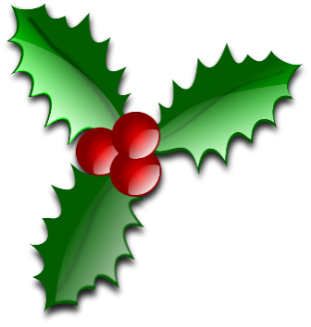 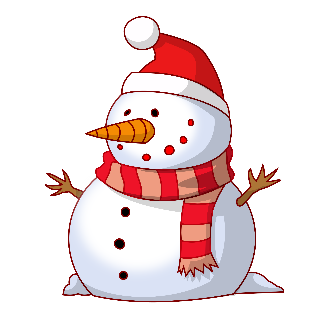 The Parish Council Offices will close at 12.00pm on Friday 23rd December, 2022 and re-open onTuesday 3rd January, 2023 at 9.15am. 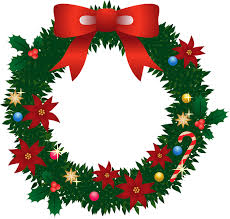 For any urgent or safety issues, such as internal property flooding or damaged play equipment in the parish over this period please call the out of hours mobile phone on 07341 474234. (Please only call this number and not text, as messages are unable to be accessed).Wishing you all a very Merry Christmas and a happy New Year!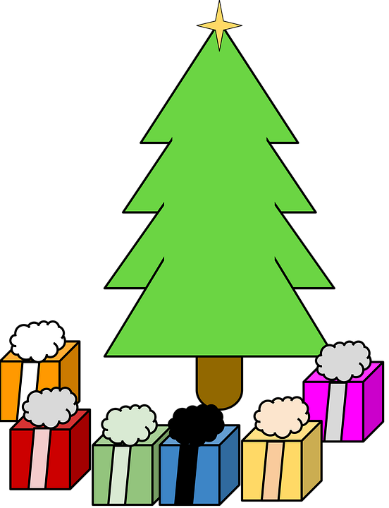 